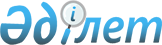 Облыстың жергiлiктi бюджеттiк бағдарламаларын бюджеттiк несиелендiру шарттарын бекiту туралы
					
			Күшін жойған
			
			
		
					Павлодар облысы әкімінің шешімі 2001 жылғы 16 сәуірдегі N 83 Павлодар облысының әділет басқармасында 2001 жылғы 22 мамырда N 712 тіркіледі. Күші жойылды - Павлодар облысы әкімінің 2004 жылғы 26 наурыздағы N 8 шешімімен




      Ескерту. Күші жойылды - Павлодар облысы әкімінің 2004 жылғы 26 наурыздағы N 8 шешімімен.



      Қазақстан Республикасының 1999 жылғы 1 сәуiрдегi "Бюджет жүйесi туралы" N 357-1 Заңына 
 Z990357_ 
 , Қазақстан Республикасы Үкiметiнiң 2000 жылғы 22 қыркүйектегi N 1440 
 P001440_ 
 қаулысымен бекiтiлген Қазақстан Республикасы Үкiметiнiң және Қазақстан Республикасы жергiлiктi атқарушы органдарының несие беру Ережесiне және Қазақстан Республикасының Үкіметінің 2001 жылғы 9 сәуiрдегi N 478 
 P010478_ 
 қаулысымен өзгерiстер мен толықтырулар енгiзiлген қаулысына сәйкес облыстық бюджет қаржысы есебiнен несиелендiру шарттарын белгiлеу мақсатында ШЕШIМ қабылдаймын: 



      1. Қоса берiлiп отырған облыстың жергiлiктi бюджеттiк бағдарламаларын бюджеттiк несиелендiру шарттары бекiтiлсiн. 



      2. Жергiлiктi бюджеттердiң қаржылары есебiнен бюджеттiк несие беру туралы несие келiсiм-шарттарын (келiсiмдердi) жасау құқы: 



      облыстық бюджет есебiнен шағын және орта бизнестi несиелендiру үшiн облыс әкiмiнiң орынбасары М.Н. Оспановқа; 



      облыстық бюджет есебiнен ауыл шаруашылық товар өндiрушiлердi несиелендiру үшiн облыс әкiмiнiң орынбасары А.И. Кошевойға; 



      облыстың аудандары мен қалаларында - әкiмнiң немесе оның орынбасарларына берiлсiн. 



      3. Әкiмнiң мына шешiмдерiнiң: 



      1) облыс әкiмiнiң 1998 жылғы 10 желтоқсандағы "Облыс шағын кәсiпкерлiктi қолдау және дамыту Қорының мәселелерi" N 361 шешiмiнiң; 



      2) облыс әкiмiнiң 1998 жылғы 12 қарашадағы "Облыс бюджетiнiң қаражатын шағын кәсiпкерлiктi қолдау және дамытуға пайдалану жөнiндегi Ереже туралы" N 339 шешiмiнiң;

     3) облыс әкiмiнiң 1999 жылғы 11 маусымдағы "Облыс бюджетiнiң қаражатын шағын кәсiпкерлiктi қолдау және дамытуға пайдалану жөнiндегi Ереженi қолдану туралы" N 154 шешiмiнiң;

     4) облыс әкiмiнiң 2000 жылғы 7 шiлдедегi "Облыс әкiмiнiң 1998 жылғы 12 қарашадағы N 339 шешiмiне өзгерiстер енгiзу туралы" N 157 шешiмiнiң күшi жойылған деп саналсын.

     4. Осы шешiмнiң орындалуын бақылау облыс әкiмiнiң орынбасары М.Н. Оспановқа жүктелсiн.

     Облыс әкімі

                                              Облыс әкiмiнiң 

                                         2001 жылғы 16 сәуiр N 83 

                                             шешiмiне қосымша                                                  

                   Облыстың жергiлiктi бюджеттiк 

                     бағдарламаларын бюджеттiк

                      несиелендiру шарттары

___________________________________________________________________________

N|Баптар     |           Бюджеттiк бағдарлама (бұдан әрi-Бағдарлама)

 |атаулары   |

 |           |_____________________________________________________________

 |           |     Экономика     |Шағын кәсiпкерлiктi  | Ауыл шаруашылық 

 |           |     салаларын     |қолдауды несиелендiру| товар 

 |           |қолдау мен дамытуды|                     | өндiрушiлерiн 

 |           |    несиелендiру   |                     | несиелендiру

_|___________|___________________|_____________________|__________________ 

1|    2      |        3          |          4          |        5

_|___________|___________________|_____________________|___________________

1 Облыстық    Кезеңге сай          Шағын кәсiпкерлiктi  Кезеңге сай 

  бағдарлама  облыстың әлеуметтiк- дамыту және қолдау   облыстың      

              экономикалық дамуы   жөнiндегi            әлеуметтiк-

              индикативтiк         облыстық бағдарлама  экономикалық 

              жоспарының                                дамуы 

              шеңберiнде жеке                           индикативтiк  

              алғандағы                                 жоспарының 

              экономиканың әр                           шеңберiнде облыс 

              саласының                                 ауыл шаруашылығын

              Бағдарламасы                              дамыту 

                                                        Бағдарламасы,

                                                        импорт алмастыру

                                                        бағдарламасы

                                                        шеңберiнде ауыл

                                                        шаруашылығы 

                                                        өнiмдерiн қайта

                                                        өңдеу

     2 Бағдарлама- Облыс экономика      Облыс индустрия,     Облыс 

  ның         және коммуналдық     сауда және шағын     ауылшаруашылығы 

  әкiмгерi    шаруашылық, көлiк    кәсiпкерлiктi дамыту департаментi 

              және                 департаментi 

              коммуникациялар 

              департаменттерi 

 3 Несиелен-   Жергiлiктi бюджеттер Жергiлiктi бюджеттер Жергiлiктi  

  дiру                                                  бюджеттер 

 4 Бағдарлама- Экономика            Шағын кәсiпкерлiк    Экономиканың 

  ның мақсаты салаларында          саласында            агро-өнеркәсiп 

              инвестициялық        инвестициялық        секторында  

              жобалардың жүзеге    жобалардың жүзеге    инвестициялық 

              асырылуын қамтамасыз асырылуын қамтамасыз жобалардың жүзеге  

              ету                  ету                  асырылуын

                                                        қамтамасыз ету

 5 Инвестиция- Бағдарламаның        Бағдарламаның        Бағдарламаның 

 лық          әкiмгерi басымдық    әкiмгерi басымдық    әкiмгерi басымдық 

 жобаларды    бойынша белгiленген  бойынша белгiленген  бойынша белгiленген

 ірiктеу және 

 бекiту 

 6 Қарыз алушы Көрсетiлген          Көрсетiлген          Көрсетiлген  

              Ережелерге сәйкес    Ережелерге сәйкес    Ережелерге сәйкес 

              несие алушылар       несие алушылар       несие алушылар 

              анықтаған екiншi     анықтаған екiншi     анықтаған екiншi 

              деңгейдегi банктер   деңгейдегi банктер   деңгейдегi банктер 

 7 Түпкiлiктi  Негiзгi қызмет түрi  Шағын кәсiпкерлiктiң Негiзгi қызмет  

 қарыз алушы  сәйкес сала          заңды және жеке      түрi өндiрiс және 

              экономикасы болып    тұлғалары-           ауыл шаруашылығы 

              саналатын заңды      субъектiлерi         өнiмдерiн қайта 

              тұлғалар                                  өңдеу болып 

                                                        саналатын заңды

                                                        және жеке тұлғалар

 8 Бюджеттiк   Қарыз алушы-шұғыл    Қарыз алушы-шұғыл    Қарыз алушы-шұғыл 

 несиелендiру несие немесе несие   несие немесе несие   несие немесе несие 

 нышандары    желiсi. Түпкiлiктi   желiсi. Түпкiлiктi   желiсi. Түпкiлiктi 

              қарыз алушы-шұғыл    қарыз алушы-шұғыл    қарыз алушы шұғыл 

              несие                несие                несие 

 9 Соңғы бiр   Қысқа мерзiмдi кезең Қысқа мерзiмдi кезең Қысқа мерзiмдi    

 қарыз        -100 млн. теңгеге    -15 млн. теңгеге     кезең -60 млн.    

 алушыға      дейiн, орташа        дейiн, орташа        теңгеге дейiн,     

 берiлетiн    мерзiмдi кезең -400  мерзiмдi кезең -50   орташа мерзiмдi 

 несие        млн. теңгеге дейiн   млн. теңгеге дейiн,  кезең -40 млн. 

                                   ұзақ мерзiмдi кезең  теңгеге дейiн, 

                                   -100 млн. теңгеге    ұзақ мерзiмдi 

                                   дейiн                кезең-50 млн.

                                                        теңгеге дейiн

 10 Бюджеттiк  Қарыз алушы-         Қарыз алушы-         Қарыз алушы-

 несиенi      Қазақстан            Қазақстан            Қазақстан 

 пайдаланғаны Республикасы ұлттық  Республикасы Ұлттық  Республикасы  

 үшiн сыйақы  Банкiсiнiң қайта     Банкiсiнiң қайта     ұлттық Банкiсiнiң  

              қаржыландыру         қаржыландыру         қайта қаржыландыру 

              мөлшерлемесi 50      мөлшерлемесi 50      мөлшерлемесi 50 

              пайыздан аспайды.    пайыздан аспайды.    пайыздан аспайды. 

              Түпкiлiктi қарыз     Түпкiлiктi қарыз     Түпкiлiктi қарыз 

              алушы-Қазақстан      алушы-Қазақстан      алушы-Қазақстан 

              Республикасы ұлттық  Республикасы ұлттық  Республикасы 

              Банкiсiнiң қайта     Банкiсiнiң қайта     ұлттық Банкiсiнiң  

              қаржыландыру         қаржыландыру         қайта қаржыландыру 

              мөлшерлемесiнен      мөлшерлемесiнен      мөлшерлемесiнен 

              аспайды              аспайды              аспайды

 11 Қарыз      Қазақстан            Қазақстан            Қазақстан 

 Қалушы       Республикасы ұлттық  Республикасы ұлттық  Республикасы 

 кiрiсi       Банкiсiнiң қайта     Банкiсiнiң қайта     ұлттық Банкiсiнiң 

              қаржыландыру         қаржыландыру         қайта қаржыландыру 

              мөлшерлемесi 50      мөлшерлемесi 50      мөлшерлемесi 50 

              пайыздан аспайды     пайыздан аспайды     пайыздан аспайды

 12 Бюджеттiк  Қарыз                Қарыз                Қарыз 

  несиенi     алушы-жергiлiктi     алушы-жергiлiктi     алушы-жергiлiктi  

  өтеудi      атқарушы органға,    атқарушы органға,    атқарушы органға, 

  қамтамасыз  түпкiлiктi қарыз     түпкiлiктi қарыз     түпкiлiктi қарыз 

  етуге       алушы-қарыз алушыға  алушы-қарыз алушыға  алушы-қарыз 

  мүмкiндiк                                             алушыға 

  беру 

___________________________________________________________________________

          оқығандар: А.Татарков

                В.Подолян

					© 2012. Қазақстан Республикасы Әділет министрлігінің «Қазақстан Республикасының Заңнама және құқықтық ақпарат институты» ШЖҚ РМК
				